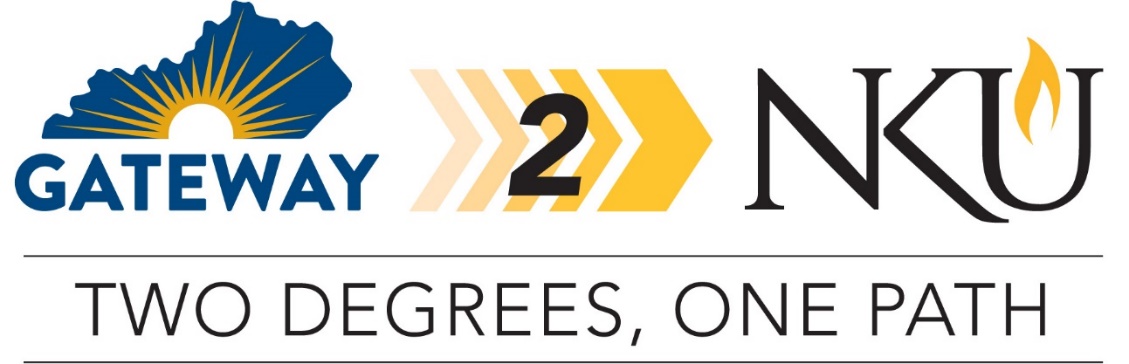 TRANSFER PATHWAY GUIDE2019-2020Associate in Science toBachelor of Arts in Environmental ScienceOverviewCompletion of the following curriculum will satisfy the requirements for the Associate in Science degree at the Gateway Community and Technical College and leads to the Bachelor of Arts in Environmental Science degree at Northern Kentucky University.Applying to the Gateway2NKU ProgramStudents can apply to participate in the pathway program by completing the online application on the NKU transfer webpage. Students must be enrolled in at least six credit hours at Gateway CTC, enrolled in an associate degree program, plan to transfer to NKU, and maintain a minimum 2.0 cumulative GPA at Gateway CTC. Degree Requirements for GCTC1) completion of minimum 60 credit hours, 2) minimum cumulative GPA 2.0, 3) minimum of 25 percent of credit hours required for the degree earned at the institution awarding the degree, 4) demonstration of digital literacy.Admission Requirements to NKUStudents completing an associate degree with a cumulative GPA of 2.0 or higher will be accepted into NKU. In addition, students pursuing degrees in environmental science must have a mathematics ACT of 22, and English ACT of 18 and a reading ACT of 20 or successful completion of corequisite courses. This requirement also applies to transfer students.Degree Requirements for NKUTo earn a bachelor’s degree at NKU, students must complete a minimum of 120 credit hours with at least 45 credit hours numbered 300 and above. In addition, at least 25% of the credit hours required for the degree and the last 30 credit hours must be completed at NKU. Students must have an overall GPA of 2.0 and meet all prerequisites for courses and requirements for the major.General Transfer InformationStudents must complete the online application to NKU. There is no application fee for students who are transferring from GCTC.KCTCS Scholars Award: Students who are KY residents transferring directly from a KCTCS institution with at least 36 hours from that institution and minimum GPA of 3.0, were never enrolled as a degree-seeking student at NKU, and will be enrolled in at least 12 credit hours both fall and spring semester are eligible for a limited number of $2,500 annual scholarships ($1,250 per fall and spring). Students must gain admission to NKU by June 15 for fall and November 1 for spring to be eligible for a possible scholarship. Online accelerated programs are not eligible for the KCTCS Scholars Award.GCTC AS TO NKU BA IN ENVIRONMENTAL SCIENCE CHECKLISTGateway Community and Technical CollegeCategory 1: GCTC General Education Requirements (35 hours)TBS XXX means to be selected by GCTC student.TBD XXX means to be determined by NKU based on course selected.One of these courses must be selected from the KCTCS identified Cultural Studies course list, indicate by placing (CS) next to the course name in Category 1 or 2 table. Category 2: GCTCS AS Requirements (9 hours)Category 3: GCTCS Electives (16-17 hours)Students should work with their advisor to review the track options for the BA in Categories 5 tables. ANT 100 is recommended for students as it may fulfill a prerequisite in their chosen track.Northern Kentucky UniversityCategory 4: NKU Major Requirements for the BA in Environmental ScienceCategory 5: Nature, Culture, and Social Justice Track Requirements (choose 21 hours)Category 5: Urban Sustainability Track Requirements (choose 21-23 hours)Category 5: Environmental Communication Track Requirements (choose 21 hours)Category 5: Health, Community, and Environment Track Requirements (choose 21-22 hours)Updated September 2019GCTC CourseCourse or CategoryCreditsNKU
CourseCompletedENG 101Writing I (WC)3ENG 101Gateway2NKUAdvanced Writing in Biology (WC)3BIO 291WCOM 181Basic Public Speaking (OC)3CMST 101TBS XXXArts & Humanities (AH) – Heritage 3TBD XXXTBS XXXArts & Humanities (AH) – Humanities3TBD XXXSOC 101Introduction to Sociology (SB)3SOC 100ANT 160Cultural Diversity in the Modern World (SB) 3ANT 100BIO 114/115Biology I / Biology Laboratory II (NS)4BIO150/150LBIO 116/117Biology II / Biology Laboratory II (SL)4BIO 151/151LMAT 151 or MAT 161Introduction to Applied Statistics (QR) OR Statistics and Algebra (QR) 3STA 100GMAT 101 + MAT 102STA 251Applied Statistics (QR)3STA 205 (with MAT 151 or MAT 161)Subtotal General Education Courses35GCTC CourseCourse or CategoryCreditsNKU
CourseCompletedCHE 170/175General College Chemistry I/General College Chemistry Laboratory I5CHE 120/120LGLY 110/114Environmental Geology/Environmental Geology Laboratory4GLY 120Subtotal AS Requirement Courses9GCTC CourseCourse or CategoryCreditsNKU
CourseCompletedCIT 105 OR OST 105Introduction to Computers OR 
Introduction to Information Systems 3BIS 101FYE 105Achieving Academic Success3UNV 100TEST 150Introductory Ecology4BIO 304/304LGateway2NKUIntroduction to Environmental Science and Issues3ENV 110Gateway2NKUEnvironmental Resource Management orGeographic Information Systems3-4GEO 306 or GEO 418Subtotal Elective Courses16-17TOTAL Associate Degree Hours60-61NKUCourseCourseCreditsGCTCCourseTaken at GCTCENV 110Introduction to Environmental Science…3BIO 122 or Gateway2NKUXENV 115Orientation to Environmental Science Careers1ENV 308Science Communication3ENV 396 orENV 492Internship: Environmental Science orDirected Research: Environmental Science1-3ENV 493Seminar: Environmental Science1BIO 150 and BIO 150LIntroduction to Biology I andIntroduction to Biology I Laboratory4BIO 114/115XBIO 151 andBIO 151LIntroduction to Biology II andIntroduction to Biology II Laboratory4BIO 116/117XBIO 291WAdvanced Writing in Biology3Gateway2NKUXBIO 304 andBIO 304LGeneral Ecology ANDEcology Laboratory4EST 150XCHE 120 andCHE 120LGeneral Chemistry I ANDGeneral Chemistry I Laboratory4CHE 170/175XGEO 306 orGEO 418Environmental Resource Management or Geographic Information Systems3-4Gateway2NKUXGLY 120This Dangerous Earth3GLY 110/114XPHI 360Environmental Philosophy3LDR 460Leading in Diverse and Global Contexts3SOC 355 orANT 345Sociology of the Environment orEnvironmental Anthropology3STA 205Introduction to Statistical Methods3(MAT 151 or MAT 161) + STA 251XTBS XXXTBS XXXChoose two Methods and Skills Courses (See NKU catalog)6Each student must choose one of four tracks within the major. Each track is 21-23 credit hours to complete. Each student must complete a minimum of 15 credit hours at or above the 300-level within the chosen track. 21-23Subtotal Major Credit Hours at NKU 21-23Subtotal Major Credit Hours GCTC31-32Total Major Credit Hours73-78Total Baccalaureate Degree Credit Hours133-139NKUCourseCourseCreditsGCTCCourseTaken at GCTCChoose 21 credit hours from the following:ANT 309Peoples of Africa3ANT 318Prehistoric Ecology3ANT 330Women, Gender, and Culture3ANT 345Environmental Anthropology3ANT 372Peasant Societies3ANT 386Economy, Wealth and Culture3ENG 316Social Issues in Literature3ENG 326Literature and the Environment3ENG 338Writing for Social Change3GEO 302Cultural Geography3HIS 465Nature and Development in Latin America3PSC 445Sustainability3SOC 345Native American Social Issues3SOC 355Sociology of the Environment3SWK 450Multicultural Issues3SWK 460Ethics and Advocacy3Total Track Credit Hours21NKUCourseCourseCreditsGCTCCourseTaken at GCTCChoose 21-23 credit hours from the following:ANT 345Environmental Anthropology3CMGT 323Land Planning and Development3CMGT 425Sustainable Construction3CMST 340Strategies of Persuasion3ECO 201Principles of Microeconomics3ENV 408Ecology of the City4GEO 301Geographical Processes in World Cities3GEO 303Geographic Patterns of Economic Development3GEO 306Environmental Resource Management3GEO 310Geography of Population3GEO 340Sustainable Food Systems3GEO 418Geographic Information Systems4MGT 300Behavior in Organizations: Understanding Organizational Life3MGT 306Project Management3PAD 455Urban Administration3PAD 560Planning and Community Development3SOC 400Urban Society3SOC 415Sociology of Planning and Development3Total Track Credit Hours21-23NKUCourseCourseCreditsGCTCCourseTaken at GCTCChoose 21 credit hours from the following:3CMST 230Small Group Communication3CMST 303Organizational Communication3CMST 330Political Communication3CMST 340Strategies of Persuasion3CMST 370Advanced Public Speaking3CMST 381Computer-Mediated Communication3EDU 445Introduction to Environmental Education3EDU 446Strategies for Environmental Education3EDU 447Outdoor Learning Environments3ENG 316Social Issues in Literature3ENG 326Literature and the Environment3ENG 338Writing for Social Change3JOU 220News Writing3JOU 230News Reporting and Writing3JOU 325Photojournalism3JOU 330Public Affairs Reporting3JOU 440Current Topics in Media Ethics3JOU 450Media Skills3PRE 375Principles of Public Relations3PRE 376Public Relations Writing3PRE 377Public Relations Case Studies and Campaigns3SWK 460Ethics and Advocacy3Total Track Credit Hours21NKUCourseCourseCreditsGCTCCourseTaken at GCTCChoose 21 credit hours from the following:ANT 321Medical Anthropology3ANT 322Health and Disease in Past Societies3CMST 403Health Communication3ENV 350Environmental Toxicology3HEA 125Foundations of Health Ed & Promotion3HEA 230Personal Health and Wellness3HEA 270Community Health3HIN 101Introduction to Health Informatics1HIN 355Foundations of Health Informatics3HIN 356Health Information Management3PAD 560Planning and Community Development3PHI 220Health Care Ethics3SOC 340Population3SOC 342Sociology of Aging3SOC 355Sociology of the Environment3SOC 371Environment, Society, and Public Health3SOC 450Medical Sociology3SOC 480Global Aging Issues and Policies3Total Track Credit Hours21